Ikani job ojima16/sci01/018s/n 25MAT 205Assignment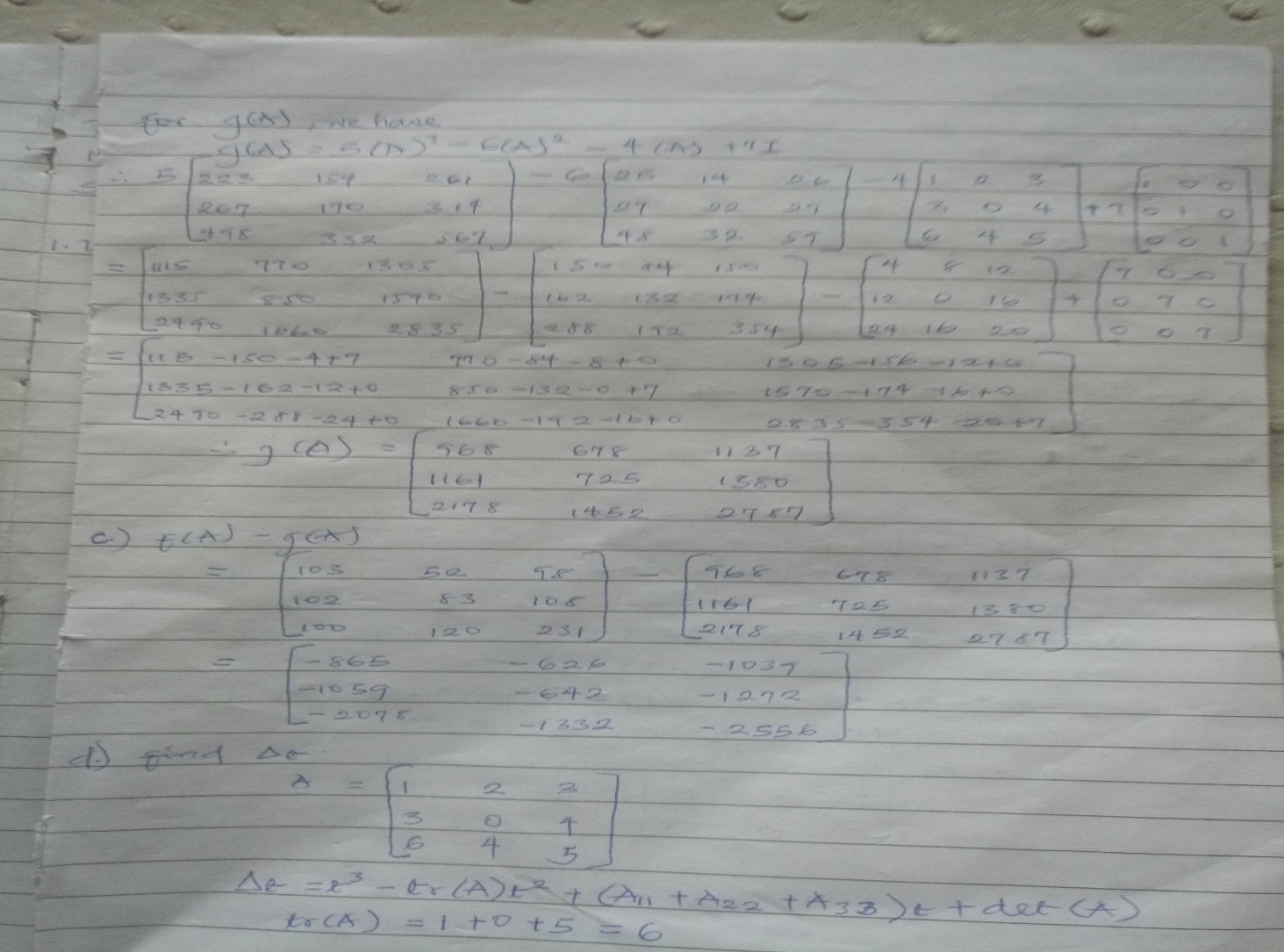 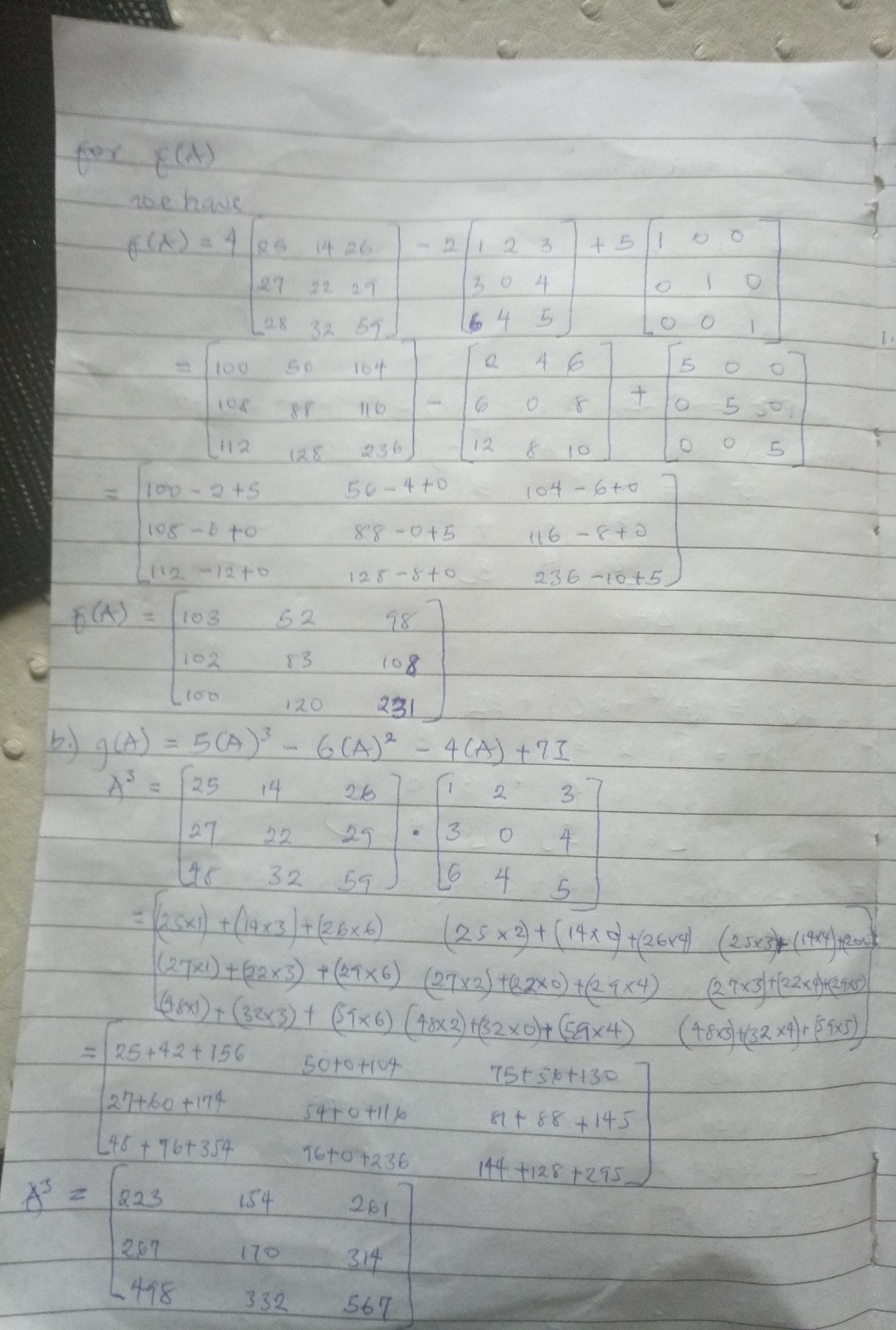 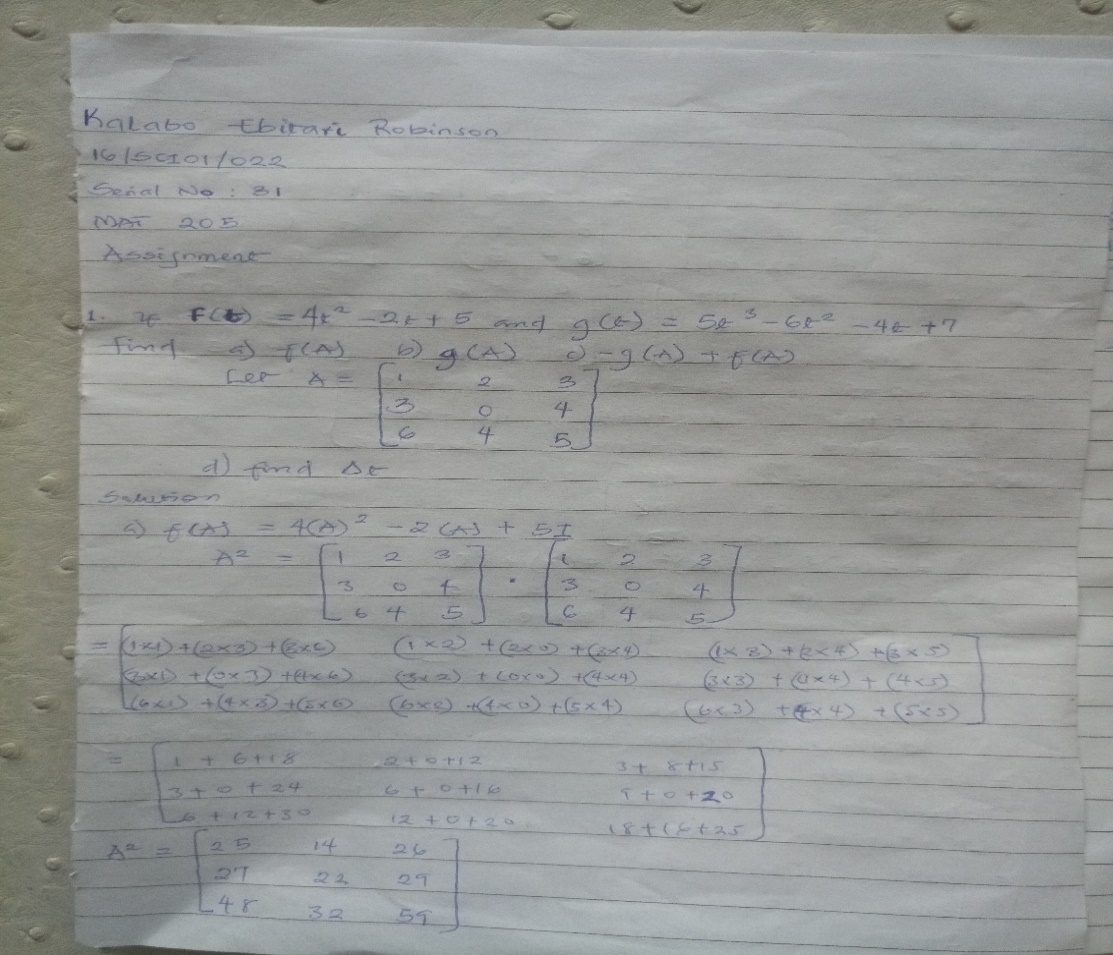 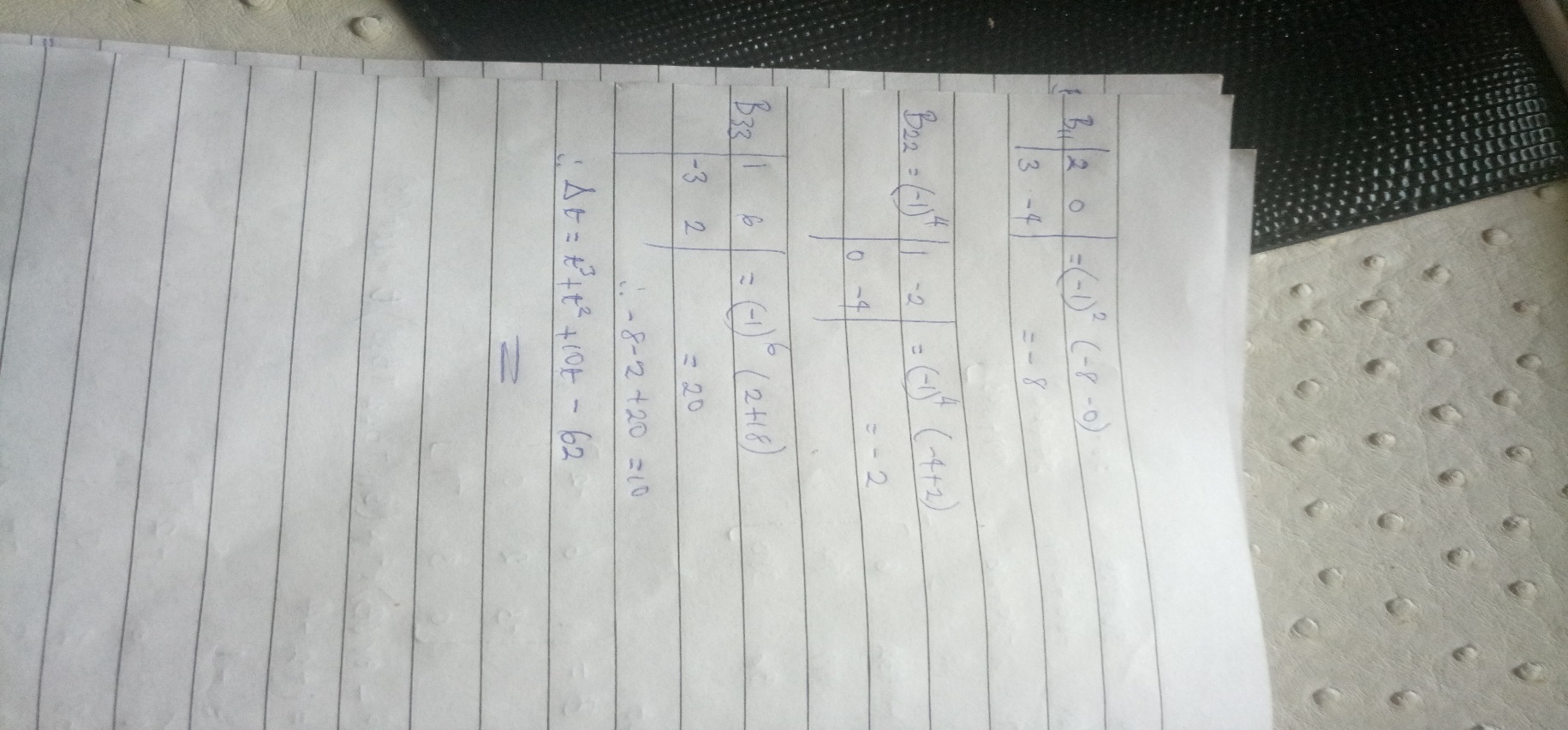 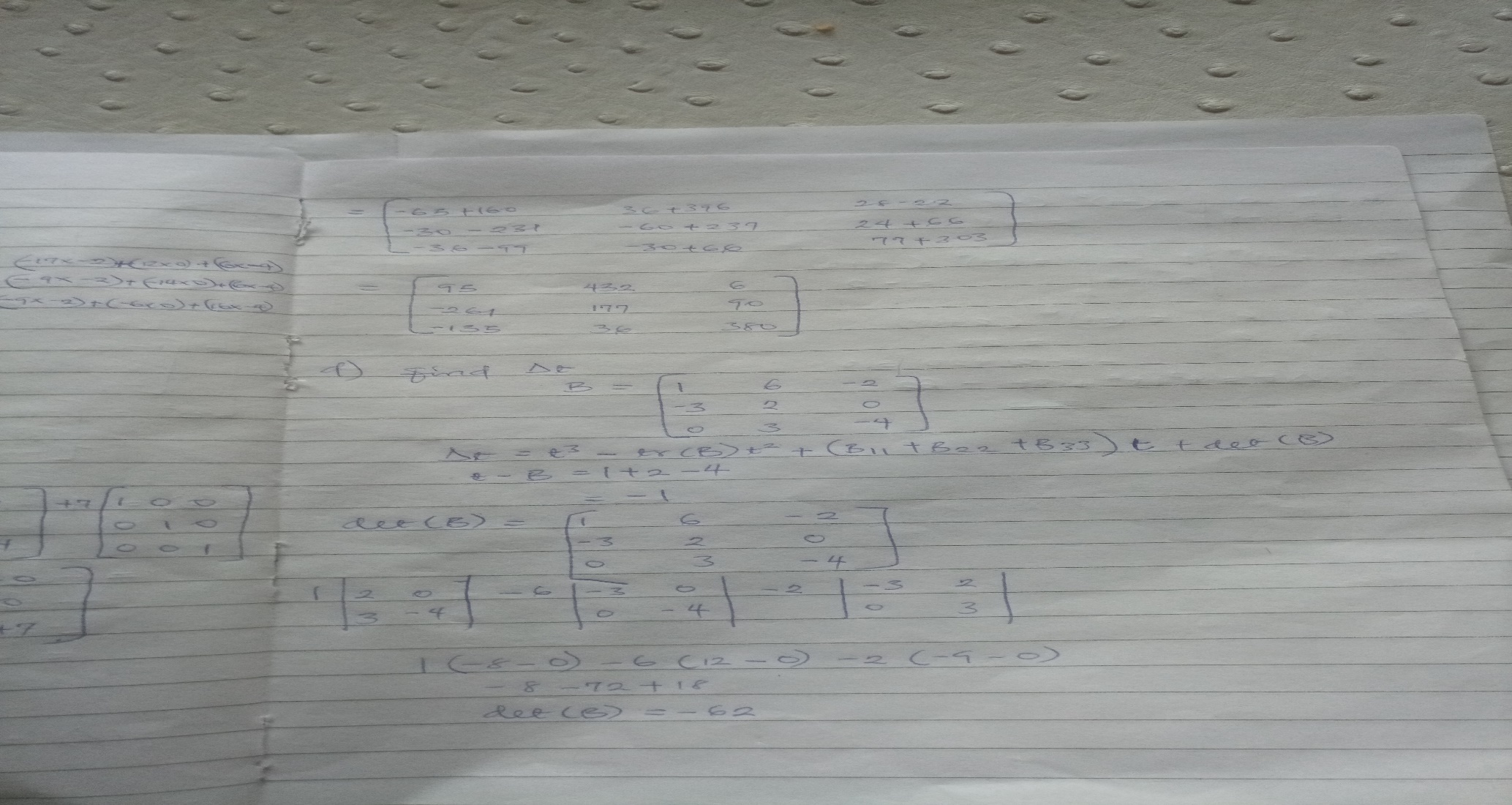 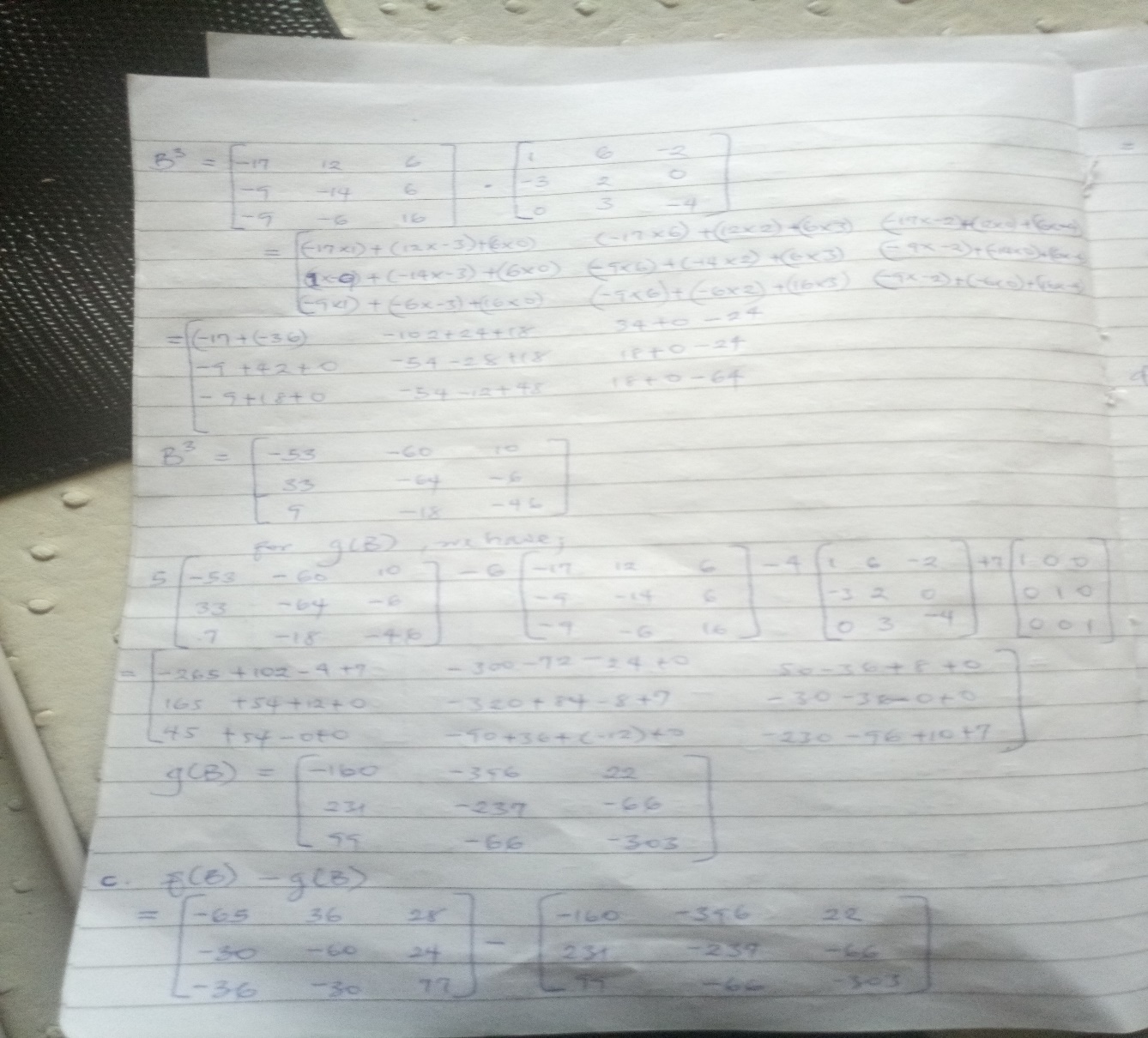 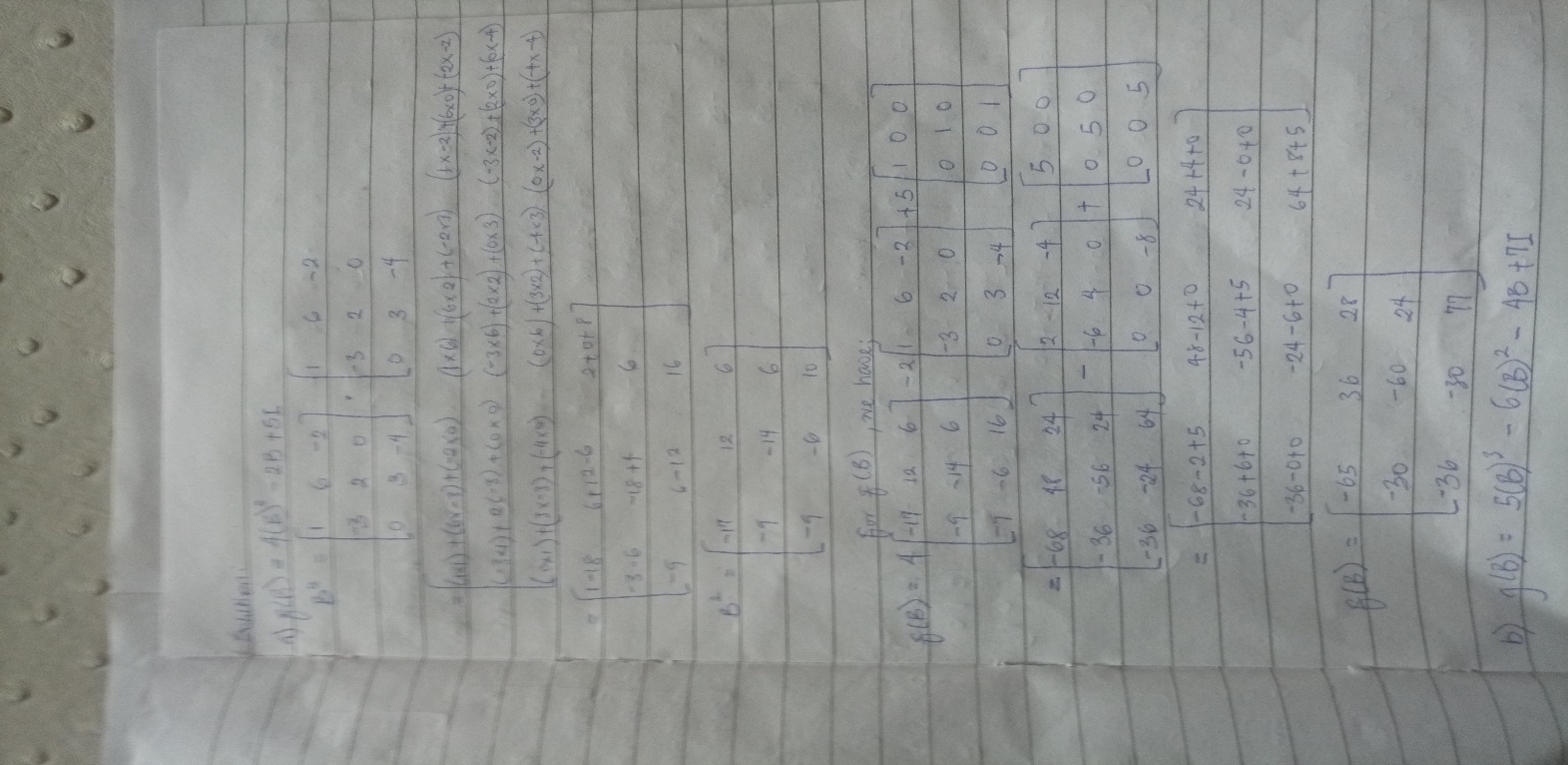 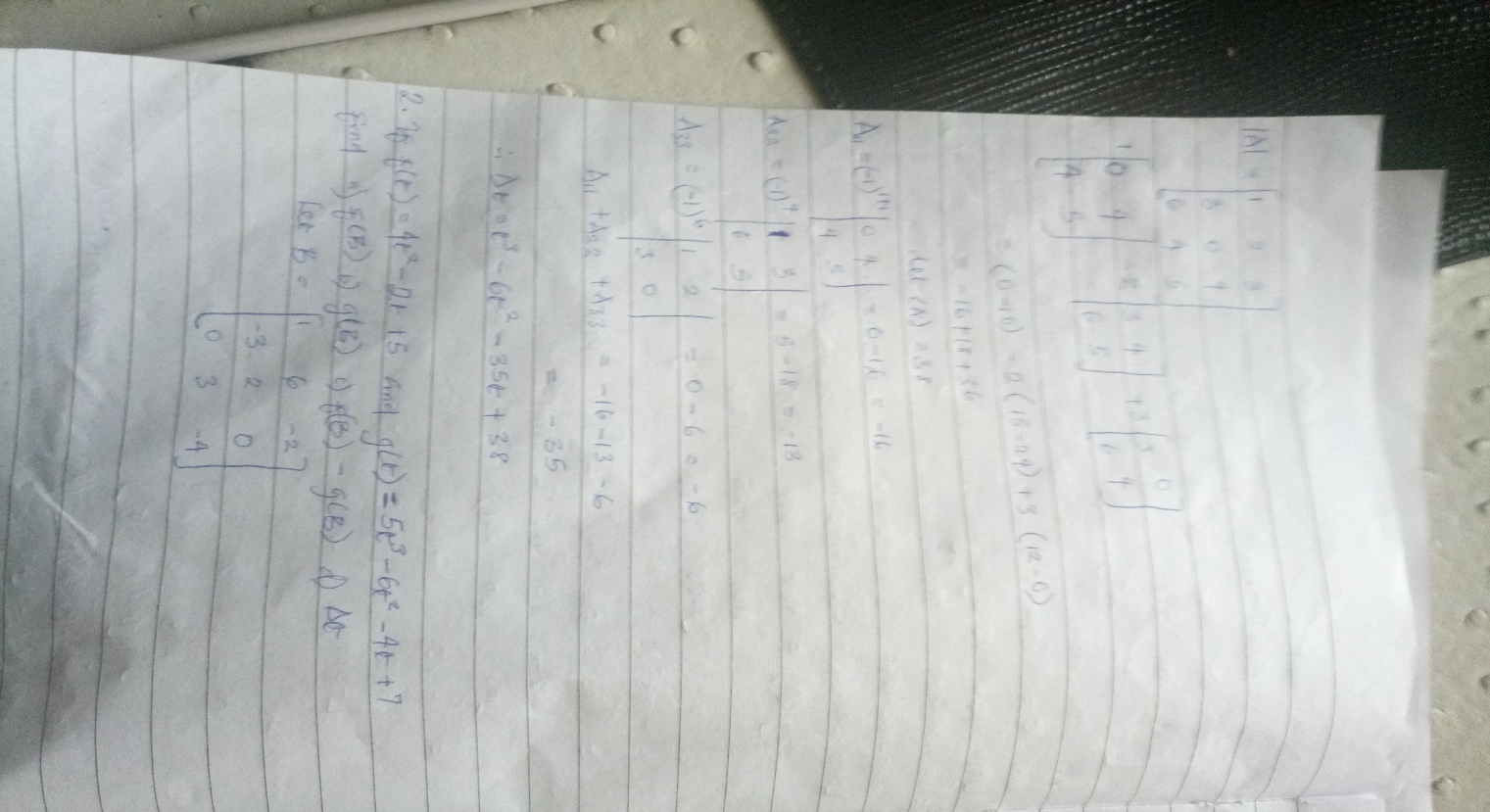 